Area Agency on Aging of Pasco-Pinellas, Inc.Financial Statements and Compliance ReportsDecember 31, 2020SUPPLEMENTARY INFORMATION:Schedule of Expenditures of Federal Awards and State FinancialAssistance	14-15Notes to Schedule of Expenditures of Federal Awards and StateFinancial Assistance	16GRANT COMPLIANCE:Independent Auditor’s Report on Internal Control over Financial Reporting and on Compliance and Other Matters Based on an Audit of Financial Statements Performed in Accordance WithGovernment Auditing Standards	17-18Independent Auditor’s Report on Compliance for Each Major Federal Program and State Financial Assistance Project and on Internal Control over Compliance Required by the Uniform Guidance andChapter 10.650, Rules of the Auditor General of the State of Florida	19-20Schedule of Findings and Questioned Costs	21-22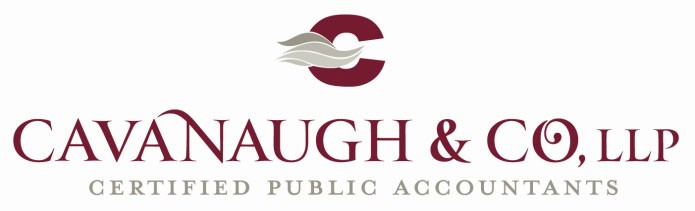 INDEPENDENT AUDITOR’S REPORTTo the Board of DirectorsArea Agency on Aging of Pasco-Pinellas, Inc.Report on the Financial StatementsWe have audited the accompanying financial statements of Area Agency on Aging of Pasco-Pinellas, Inc.(a nonprofit organization), which comprise the statement of financial position as of December 31, 2020, and the related statements of activities and changes in net assets, functional expenses, and cash flows for the year then ended, and the related notes to the financial statements.Management’s Responsibility for the Financial StatementsManagement is responsible for the preparation and fair presentation of these financial statements in accordance with accounting principles generally accepted in the United States of America; this includes the design, implementation, and maintenance of internal control relevant to the preparation and fair presentation of financial statements that are free from material misstatement, whether due to fraud or error.Auditor’s ResponsibilityOur responsibility is to express an opinion on these financial statements based on our audit. We conducted our audit in accordance with auditing standards generally accepted in the United States of America and the standards applicable to financial audits contained in Government Auditing Standards, issued by the Comptroller General of the United States. Those standards require that we plan and perform the audit to obtain reasonable assurance about whether the financial statements are free from material misstatement.An audit involves performing procedures to obtain audit evidence about the amounts and disclosures in the financial statements. The procedures selected depend on the auditor’s judgment, including the assessment of the risks of material misstatement of the financial statements, whether due to fraud or error. In making those risk assessments, the auditor considers internal control relevant to the entity’s preparation and fair presentation of the financial statements in order to design audit procedures that are appropriate in the circumstances, but not for the purpose of expressing an opinion on the effectiveness of the entity’s internal control. Accordingly, we express no such opinion. An audit also includes evaluating the appropriateness of accounting policies used and the reasonableness of significant accounting estimates made by management, as well as evaluating the overall presentation of the financial statements.We believe that the audit evidence we have obtained is sufficient and appropriate to provide a basis for our audit opinion.OpinionIn our opinion, the financial statements referred to above present fairly, in all material respects, the financial position of Area Agency on Aging of Pasco-Pinellas, Inc. as of December 31, 2020, and the changes in its net assets and its cash flows for the year then ended in accordance with accounting principles generally accepted in the United States of America.2381 FRUITVILLE ROAD   •   SARASOTA, FLORIDA 34237  •   PHONE: 941.366.2983   •   FAX: 941.366.2995333 WEST MIAMI AVENUE   •  VENICE, FLORIDA 34285   •   PHONE: 941.485.4847   •   FAX: 941.485.3470Other MattersReport on Summarized Comparative InformationWe have previously audited Area Agency on Aging of Pasco-Pinellas, Inc.’s 2019 financial statements, and our report dated August 31, 2020, expressed an unmodified opinion on those audited financial statements. In our opinion, the summarized comparative information presented herein as of and for the year ended December 31, 2019, is consistent, in all material respects, with the audited financial statements from which it has been derived.Other InformationOur audit was conducted for the purpose of forming an opinion on the financial statements as a whole. The accompanying schedule of expenditures of federal awards and state financial assistance, as required by Title 2 U.S. Code of Federal Regulations (CFR) Part 200, Uniform Administrative Requirements, Cost Principles, and Audit Requirements for Federal Awards and Chapter 10.650, Rules of the Auditor General, is presented for purposes of additional analysis and is not a required part of the financial statements. Such information is the responsibility of management and was derived from and relates directly to the underlying accounting and other records used to prepare the financial statements. The information has been subjected to the auditing procedures applied in the audit of the financial statements and certain additional procedures, including comparing and reconciling such information directly to the underlying accounting and other records used to prepare the financial statements or to the financial statements themselves, and other additional procedures in accordance with auditing standards generally accepted in the United States of America. In our opinion, the information is fairly stated, in all material respects, in relation to the financial statements as a whole.Other Reporting Required by Government Auditing StandardsIn accordance with Government Auditing Standards, we have also issued our report dated DATE, on our consideration of Area Agency on Aging of Pasco-Pinellas, Inc.’s internal control over financial reporting and on our tests of its compliance with certain provisions of laws, regulations, contracts, and grant agreements and other matters. The purpose of that report is to describe the scope of our testing of internal control over financial reporting and compliance and the results of that testing, and not to provide an opinion on internal control over financial reporting or on compliance. That report is an integral part of an audit performed in accordance with Government Auditing Standards in considering Area Agency on Aging of Pasco-Pinellas, Inc.’s internal control over financial reporting and compliance.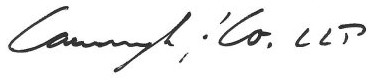 Sarasota, Florida July 23, 2021Statement of Financial PositionDecember 31, 2020(with comparative totals for 2019)ASSETS 	2020		 	2019	Current assets:Statement of Activities and Changes in Net AssetsYear Ended December 31, 2020 (with comparative totals for 2019) 	2020		 	2019	Support and revenuesPublic supportExpensesProgram services:Statement of Functional Expenses Year Ended December 31, 2020 (with comparative totals for 2019)Expenses: SalariesDOEA Pass	Information	Screening	Title VII	Aging andThrough	and	and	OAA	CCE	ADI	Elder	Medicaid	Disability    Programs           Referral         Outreach       Assessment 	Intake	 Intake	 Intake            EHEAP            SHINE	 Abuse	 Specialist     Resource Center$	-	179,482	19,200	72,142	36,039	221,060	54,120	17,087	168,486	11,513	103,275	210,721Payroll taxes	-	13,003	1,047	3,985	2,258	15,481	4,086	1,276	12,432	827	7,653	15,558Employee benefits	-	44,003	4,002	12,904	5,989	61,713	10,474	2,227	44,732	1,301	17,001	53,943Building rent	-	29,284	1,416	6,487	4,353	27,232	4,704	2,420	15,915	2,537	12,331	31,384Telephone	-	4,526	379	1,074	637	4,204	706	315	2,713	444	1,394	4,604 Insurance	-		-		-			-		-			-		-		-		596		-		-	1,228 Travel	-		-	289		708		-		37		-		-                   545                     50                     71                          -Training and development	-	2,222	-	-	300	400	100	-	-	145	400	1,200Small equipment purchases	-	3,643	29	418	110	379	56	37	2,484	280	7,450	18,223Office Supplies	-	1,363	61	1,302	188	1,827	84	73	1,924	588	698	1,089Postage	-	990	53	242	183	1,368	229	157	1,440	179	487	1,572Printing	-	1,395	33	73	49	334	62	28	229	135	147	382Equipment rental	-	1,177	57	262	184	1,075	185	96	776	200	473	1,209Subcontracted services	-	-	-	-	-	-	-	-	6,000	-	-	-Legal and consulting	-	-	-	-	-	-	-	-	-	-	-	-Audit and accounting fees	-	-	-	-	-	-	-	-	-	-	-	-Advertising	-	157	-	-	7	15	7	-	259	15	-	108Dues and subscriptions	-	399	-	-	-	-	-	-		-	-	1,714	4,286 Client/volunteer expense	-		-	-	-	-	-	-	-	4,886	-		-		-Meals	-	-	-	-	-	-	-	-	-	-	-	-Maintenance	-	665	32	147	99	624	102	55	458	506	284	711Storage	-	290	10	44	30	270	56	20	193	173	102	313Other/miscellaneous		-	2,874	305	-	386	549	129	-	118	(57)	643	1,623 Disbursements to subrecipients	13,775,894		-		-	-		-		-		-	-		-		-		-		-Providers (vendors)	3,770,292	-	-	-	-	-	-	-	-	-	-	-Home care for the elderly subsidies	511,331	-	-	-	-	-	-	-	-	-	-	-VA Expenses	2,304,600	-	-	-	-	-	-	-	-	-	-	-In-kind	 	- 	24,470 	2,991 	11,088 	5,712 	38,000 	- 	- 	- 	- 	- 	-Total before depreciation	20,362,117	309,943	29,904	110,876	56,524	374,568	75,100	23,791	264,186	18,836	154,123	348,154Depreciation	 	- 	- 	- 	- 	- 	- 	- 	- 	- 	- 	- 	-Total expenses$ 20,362,117309,943	29,904	110,876	56,524	374,568	75,100	23,791	264,186	18,836	154,123	348,154Statement of Functional Expenses - ContinuedYear Ended December 31, 2020 (with comparative totals for 2019)Program Services 	CARES Act	Supporting 	Services	Expenses:Information	ADRC	Total	Management	2020and	No Wrong	Other	Program	and	Total    VOCA            Thrive           Referral           Intake           Outreach          III E	Door Project    Programs         Services	 	General	 Expenses	 2019 Total Area Agency on Aging of Pasco-Pinellas, Inc.Statement of Cash Flows Year Ended December 31, 2020 (with comparative totals for 2019)See accompanying notes to financial statements.-5-Notes to Financial StatementsDecember 31, 2020Note 1 – Organization, Programs, and Summary of Significant Accounting Policies:OrganizationThe Area Agency on Aging of Pasco-Pinellas, Inc. (AAAPP) was established in April 2000 as a not-for-profit organization providing funding to various service providers in Pasco and Pinellas County for services to persons 60 and older as well as those with disabilities. Support for these services is provided by federal and state governmental entities.ProgramsDepartment of Elder Affairs (DOEA) Pass Through ProgramsOlder Americans Act (OAA)–This funding provides services such as Adult Day Care, Counseling, Chore, Homemaker, Transportation, Congregate Dining and Home Delivered Meals to persons age 60 and older.Community Care for the Elderly-Provides community-based services organized in a continuum of care to help functionally impaired elders live in the least restrictive yet most cost-effective environment suitable to their needs.Home Care for the Elderly–Supports care for persons age 60 and older in family- type living arrangements within private homes, as an alternative to institutional or nursing home care. A basic subsidy is provided for support and maintenance of the elder, including some medical costs. A special subsidy may also be provided for services and/or supplies.Alzheimer’s Disease Initiative-Provides a continuum of services to meet the changing needs of individuals with, and families affected by, Alzheimer’s disease and related disorders.Local Service Program-Provides additional funding to expand long-term care alternatives enabling elders age 60 or older to maintain an acceptable quality of life in their own homes and avoid or delay nursing home placement.Emergency Home Energy Assistance for the Elderly-Assists low-income households, with at least one person age 60 and older, when the households are experiencing a home energy emergency.AAAPP provides services to adults with disabilities and persons 60 and older. Services provided are as follows:Information and Referral-This service guides individuals to community resources, including government funded programs, non-profit agencies, and for–profit business serving Pinellas and Pasco counties.Caregiver Support Program–The National Family Caregiver Support Program helps unpaid caregivers of any age caring for persons 60 years of age or older. The goal of this program is to relieve the emotional, physical and financial hardships of providing continual care.Older Americans Act Intake-Provides screening, re-screening and prioritization for the services provided under the Older Americans Program that range from single services like homemaker, adult day care transportation and nutrition.Notes to Financial Statements – ContinuedDecember 31, 2020Note 1 – Organization, Programs, and Summary of Significant Accounting Policies – Continued:Community Care for the Elderly Intake- Provides screening, re-screening and prioritization for the CCE program that range from single services like nutrition and adult day care to case managed programs that provide a continuum of in-home supportive services.Alzheimer’s Disease Initiative Intake-Provides screening, re-screening and prioritization for the ADI program that range from single services like respite, adult day care to case managed programs that provide a continuum of in-home supportive services.Emergency Home Energy Assistance for the Elderly-The AAAPP manages the program and provides monitoring, training, and technical assistance to the service providers in Pasco and Pinellas counties.Serving Health Insurance Needs of Elders (SHINE)–The SHINE program provides free, unbiased and high-quality health insurance counseling through a dedicated network of  SHINE volunteers, empowering individuals to make informed health care choices.Title VII Elder Abuse-Provides education, training and information services focused on the prevention of elder abuse, neglect and exploitation.Medicaid Specialist-Provides services to facilitate entry into the long-term care service system, screen for potential Medicaid eligibility, and maintain the APCL for publicly-funded long-term care programs and services.Aging and Disability Resource Center (ADRC)–The ADRC screens, rescreens and prioritizes individuals who are seeking help from federal and state funded programs in order to remain independent in the community. The ADRC assists clients who need community based long- term care through the statewide Medicaid managed care long-term care program. The ADRC provides long-term care education and assists with Medicaid eligibility for persons 18 or older and determined disabled by the Social Security Administration, or be age 65 or older and enrolled in Medicare PARTS A and B.Victims of Crime Act (VOCA)–This federal assistance grant provides funding for use in responding to the emotional and physical needs of crime victims, assisting victims in stabilizing their lives after their victimization, helping victims to understand and participate in the criminal justice system and providing victims with a measure of safety and security.Cares Act - Coronavirus Aid, Relief, and Economic Security (CARES) Act – DOEA provided additional support for established services such as Counseling, Chore, Homemaker, Transportation, Congregate Dining and Home Delivered Meals to persons age 60 and older. In addition to these programs funding was provided for Dining Out at Home to expanded meal choices for food insecure older adults, utilizing 16 local restaurants.Notes to Financial Statements – ContinuedDecember 31, 2020Note 1 – Organization, Programs, and Summary of Significant Accounting Policies – Continued:Cares Act - Emergency Home Energy Assistance for the Elderly (EHEAP) - DOEA provided additional support for established EHEAP programming assisting for low-income households, with at least one person 60 or older, when the households are experiencing a home energy emergency.Other ProgramsVeterans Directed Home and Community Based Services (VDHCBS)–This program provides eligible veterans of any age who are determined by the Veterans Administration to be at risk of institutional placement the opportunity to hire employees deciding for themselves what mix of goods and services will best meet their needs to help them live independently.Basis of PresentationThe accompanying financial statements have been prepared on the accrual basis of accounting in accordance with generally accepted accounting principles. Net assets, revenues, expenses, gains, and losses are classified based on the existence or absence of donor-imposed restrictions. Accordingly, net assets of the Agency and changes therein are classified and reported as follows:Net Assets Without Donor Restrictions – Net assets available for use in general operations and not subject to donor (or certain grantor) restrictions. The governing board has designated, from net assets without donor restrictions, net assets for an operating reserve and board-designated endowment.Net Assets With Donor Restrictions – Net assets subject to donor- (or certain grantor-) imposed restrictions. Some donor-imposed restrictions are temporary in nature, such as those that will be met by the passage of time or other events specified by the donor. Other donor-imposed restrictions are perpetual in nature, where the donor stipulates that resources be maintained in perpetuity. Donor-imposed restrictions are released when a restriction expires, that is, when the stipulated time has elapsed, when the stipulated purpose for which the resource was restricted has been fulfilled, or both. There were no net assets with donor restrictions as of December 31, 2020.Cash and Cash EquivalentsFor purposes of the statement of cash flows, the Agency considers all highly liquid investments with an original maturity of three months or less to be cash equivalents.Due from GrantorsAmounts due from grantors represent amounts receivable from grantor agencies for allowable expenses incurred before December 31, 2020. Management believes all expenses are allowable under the grant requirements and are fully collectible. As such, no allowance for doubtful accounts is considered necessary.Due to SubrecipientsAmounts due to subrecipients represent amounts requested for reimbursement from the Agency for allowable expenses incurred by the sub-recipients before December 31, 2020.Notes to Financial Statements – ContinuedDecember 31, 2020Note 1 – Organization, Programs, and Summary of Significant Accounting Policies – Continued:Property and EquipmentProperty and equipment are recorded at cost or, if donated, at the fair market value at the date of donation. The Agency capitalizes purchases over $5,000 and depreciation is computed using the straight-line method over the estimated useful lives of the assets, which range from 3 to 5 years.Liability for Amounts Held on Behalf of OthersIn accordance with current accounting standards on Transfers of Assets to a Not-for-Profit Organization or Charitable Trust That Raises or Holds Contributions to Others, the Agency recognizes a liability for funds received and held for the sole benefit of another Organization.Refundable AdvancesRefundable advances represent advances from third parties that require the Agency to achieve certain objectives. Should the Agency not achieve these objectives, the funds would be returned to the third party.Revenue RecognitionGrant funds are deemed to be earned and reported as revenues when expenditures are incurred in compliance with specific grant requirements (reimbursable expenditures).In-Kind ContributionsContributions of non-cash assets are recorded at estimated fair value in the period received. In accordance with GAAP, the Agency records contributed services received create or enhance long-lived assets or require specialized skills, are provided by individuals possessing those skills, and would typically need to be purchased if not provided by donation.Many volunteers have contributed significant amounts of time to activities of the Agency without compensation. The financial statements do not reflect the value of those contributed services because they do not meet the above recognition criteria. The estimated fair value of the volunteers is approximately $25,000.Advertising CostsThe Agency charges costs of advertising to operations as incurred. Advertising expenses were approximately $24,265 for the year ended December 31, 2020.Donated ServicesThe Agency recognizes donated services that create or enhance non-financial assets or require specialized skills, are provided by individuals possessing those skills, and would typically need to be purchased if not provided by donation.ContributionsContributions that are restricted by the donor are reported as increases in net assets without restrictions if the restrictions expire in the fiscal year in which the contributions are recognized.  All other donor-restricted contributions are reported as increases in net assets with restrictions. When a restriction expires, these are reclassified to net assets without restrictions.Notes to Financial Statements – ContinuedDecember 31, 2020Note 1 – Organization, Programs, and Summary of Significant Accounting Policies – Continued:Income Tax StatusThe Agency has been determined to be an organization exempt from income tax under Section 501(c)(3) of the Internal Revenue Code. Income from certain activities not directly related to the Agency’s tax-exempt purpose is subject to taxation as unrelated business income.Management has evaluated the effect of accounting standards relating to accounting for uncertainty in income taxes. Management has determined that the Agency had no uncertain income tax positions that could have a significant effect on the financial statements for the year ended December 31, 2020. The Agency’s federal income tax returns are subject to examination by the Internal Revenue Service, generally for three years after the federal income tax returns were filed.Expense AllocationThe cost of providing various programs and other activities has been summarized on a functional basis in the statement of activities and in the statement of functional expenses. Accordingly, certain costs have been allocated among the programs and supporting services benefited. Expenses are directly charged to the program activities other than those that benefit multiple functions. The financial statements report certain categories of expenses that are attributable to one or more program or supporting services of the Organization. Those expenses include salaries, related personnel costs and occupancy. Salaries and related personnel costs are allocated based on time studies. Occupancy is allocated based on a square footage basis.Donated Property and EquipmentDonations of property and equipment are recorded as support at their estimated fair value at the date of donation. Such donations are reported as support without restrictions unless the donor has restricted the donated asset to a specific purpose. Assets donated with explicit restrictions regarding their use and contributions of cash that must be used to acquire property and equipment are reported as restricted support. Absent donor stipulations regarding how long  those donated assets must be maintained, the Agency reports expirations of donor restrictions when the donated or acquired assets are placed in service as instructed by the donor. The Agency reclassifies net assets with restriction to net assets without restrictions at that time.EstimatesThe preparation of financial statements in conformity with accounting principles generally accepted in the United States of America requires management to make estimates and assumptions that affect certain reported amounts and disclosures. Accordingly, actual results could differ from those estimates.Comparative InformationThe financial statements include certain prior-year summarized comparative information in total but not by net asset class. Such information does not include sufficient detail to constitute a presentation in conformity with accounting principles generally accepted in the United States of America. Accordingly, such information should be read in conjunction with the Agency’s financial statements for the year ended December 31, 2019, from which the summarized information was derived.Notes to Financial Statements – ContinuedDecember 31, 2020Note 2 – Uninsured Cash Balances:The Agency maintains its cash balances at financial institutions located in St. Petersburg, Florida. Accounts at each financial institution are secured by the Federal Deposit Insurance Corporation (FDIC) up to $250,000 per customer. The Agency from time to time may have amounts on deposit in excess of the insurance limits. As of December 31, 2020, the Agency had cash and cash equivalents of approximately $4,079,000 which exceeded the insured amounts.Note 3 – Concentrations:The Agency’s activities are conducted in Pinellas and Pasco County, Florida and are supported by funding provided by government agencies. The Agency is dependent upon grants from federal and state agencies for its principal source of revenues. A significant decline in funding to the Agency could adversely affect the operating results of the Agency.Note 4 – Property and Equipment:Property and equipment consist of the following:The Agency has restrictions on disposals of fixed assets pursuant to grantor contracts. The Agency can gift fixed assets to its provider or dispose of fixed assets with the permission of the provider. During the year ended December 31, 2020, the Agency did not dispose of any furniture and equipment.Note 5 – Lease Commitments:The Agency leases office space in St. Petersburg, Florida under a lease accounted for as an operating lease maturing in January 2028. The Agency also leases office equipment under several operating leases. At the end of the lease terms, theses leases are subject to renewal at the discretion of the lessors. Total rent expense for the year ended December 31, 2020 was$286,808.Future minimum lease commitments are due as follows:Notes to Financial Statements – ContinuedDecember 31, 2020Note 6 – Employee Benefit Plan:The Agency has established a 401(k) profit-sharing plan which covers all full-time employees who complete 6 months of service and choose to participate in the plan. Employees are fully vested after 5 years of service or when the participant has reached retirement age or upon death or disability. Annual contributions of the Agency are voluntary and are made at the discretion of the Board of Directors. For 2020, the Board of Directors approved a contribution of 10% of all eligible employee salaries, which was $163,061 for the year ended December 31, 2020.Note 7 – Contingency:Expenditures incurred by the Agency and the subgrantees are subject to audit and possible disallowances by federal and state agencies. The Agency would be responsible for recovery (reimbursement to the grantor agency) of disallowed amounts incurred by subgrantees if they were not able to repay the amounts disallowed. It is the opinion of management that no grant expenditures would be disallowed.Note 9 – Liquidity:The Organization receives the vast majority of its funding from federal and state grants for programs. Funding provided by these grants is primarily based on reimbursements of costs incurred or unit-based funding formulas. In addition, certain grants allow for cash advances to provide cash flow. These grants fund programs, the services of which are provided by the Organization and subrecipients. Requests for reimbursement are prepared monthly by the Organization and submitted to the grantor agencies. Likewise, subrecipients provide monthly requests for reimbursement to the Organization. The Organization’s contracts and agreements specifically state that subrecipients will not be reimbursed for services until the organization receives payment from the grantor. As a result, the focus of the Organization’s liquidity management is to have sufficient cash available to pay subrecipients on a timely basis. During the year ended December 31, 2020 the Organization was able to meet this objective.As of December 31, 2020, the following financial assets could readily be made available withinNotes to Financial Statements – ContinuedDecember 31, 2020Note 10 – COVID-19:On January 30, 2020, The World Health Organization (WHO) announced a global health emergency because of a new strain of coronavirus (COVID-19) and the risks to the international community as the virus spread globally. On March 11, 2020, the WHO declared the COVID-19 to be a pandemic and requested actions to be taken in every country in the world to help mitigate the spread of the virus. Due to the pandemic management, in an abundance of caution and with the support of the Agency’s Board of Directors and Department of Elder Affairs (DOEA), the Agency’s offices closed In March 2020 and all staff began working remotely. Essential workers were identified, who maintained the key operational functions of the AAAPP continued to work from the office, so that the agency could provide needed support to staff, providers, vendors and clients.On March 18, 2020 Congress enacted the Families First Coronavirus Response Act (FFCRA) creating emergency supplemental appropriations to provide funds for various economic emergencies due to COVID-19. DOEA quickly provided the Agency with emergency funding through the FFCRA, for nutritional services for congregate and home delivered meals. The Agency utilized part of the funds to partner with local restaurants to provide fresh, healthy food to our clients. In addition, on March 27, 2020 the Coronavirus Aid Relief and Economic Security Act (CARES Act) was enacted. The Agency received additional funding to implement a telephone reassurance program with the CARES Act Funding and allocated funding across the provider network for every service offered in PSA5. Due to the funding received, the financial position of the Agency was not adversely affected by COVID-19. Additional administrative funds were also allocated to provide the Agency with the necessary resources to monitors its providers and provide technical assistance. Agency maintained and enhanced provider services in Pasco and Pinellas Counties to ensure that seniors and adults with disabilities received services to stay healthy, safe and independent.Note 11 – Subsequent Events:Subsequent events have been evaluated through July 23, 2021, which is the date the financial statements were available to be issued.Schedule of Expenditures of Federal Awards and State Financial AssistanceYear Ended December 31, 2020Federal	ContractCFDA	Grant	Transfers  toFEDERAL AWARDS:	 Number	Number	Expenditures         Subrecipients U.S. Department of Health and Human ServicesPassed through the State of Florida Department of Elder AffairsTotal Administration for Community Living	 	9,335,551 	7,128,673 Low-Income Home Energy Assistance Program	93.568Total U.S. Department of Health and Human Services	 	10,274,171 	7,437,513 United States Department of JusticePassed through Florida Office of Attorney GeneralCrime Victim Assistance Program	16.575Crime Victim Assistance Program  10/01/19-9/30/20	VOCA-2019-AAAP-00218Crime Victim Assistance Program  10/01/20-9/30/21	VOCA-2020-144,691	--AAAP-00658 	34,215     	Total United States Department of Justice	178,906	-Total Expenditures of Federal Awards  $ 10,453,077 $7,437,513Schedule of Expenditures of Federal Awards and State Financial Assistance - ContinuedYear Ended December 31, 2020State	ContractCFSA	Grant	Transfers toSTATE FINANCIAL ASSISTANCE:	 Number	Number	Expenditures    Subrecipients State of Florida Department of Elder AffairsNotes to Schedule of Expenditures of Federal Awards and State Financial AssistanceDecember 31, 2020Note 1 – Basis of Presentation:The accompanying schedule of Expenditures of Federal Awards and State Financial Assistance includes the federal and state grant activity of the Agency and is presented on the accrual basis of accounting. The information in this schedule is presented in accordance with GAAP as applicable to non-profit organizations, and the requirements of the Uniform Guidance and Chapter 10.650, Rules of the Auditor General of the State of Florida.Note 2 – Indirect Cost Rate:The Agency does not use the 10% de minimis indirect cost rate.Note 3 – Contingency:Expenditures as incurred by the Agency and the subrecipients are subject to audit and possible disallowances by federal and state agencies. The Agency would be responsible for recovery (reimbursement to the grantor agency) of disallowed amounts incurred by subrecipients if they were not able to repay the amounts disallowed. Management believes that, if audited, any adjustment for disallowed expenses would be immaterial.INDEPENDENT AUDITOR’S REPORT ON INTERNAL CONTROL OVER FINANCIAL REPORTING AND ON COMPLIANCE AND OTHER MATTERS BASED ON AN AUDIT OF FINANCIAL STATEMENTS PERFORMED IN ACCORDANCE WITH GOVERNMENT AUDITING STANDARDSTo the Board of DirectorsArea Agency on Aging of Pasco-Pinellas, Inc.We have audited, in accordance with the auditing standards generally accepted in the United States of America and the standards applicable to financial audits contained in Government Auditing Standards issued by the Comptroller General of the United States, the financial statements of Area Agency on Aging of Pasco-Pinellas, Inc. (a nonprofit organization), which comprise the statement of financial position as of December 31, 2020, and the related statements of activities and changes in net assets, functional expenses and cash flows for the year then ended, and the related notes to the financial statements, and have issued our report thereon dated July 23, 2021.Internal Control Over Financial ReportingIn planning and performing our audit of the financial statements, we considered Area Agency on Aging of Pasco-Pinellas, Inc.’s internal control over financial reporting (internal control) as a basis for designing the audit procedures that are appropriate in the circumstances for the purpose of expressing our opinion on the financial statements, but not for the purpose of expressing an opinion on the effectiveness of Area Agency on Aging of Pasco-Pinellas, Inc.’s internal control. Accordingly, we do not express an opinion on the effectiveness of the Organization’s internal control.A deficiency in internal control exists when the design or operation of a control does not allow management or employees, in the normal course of performing their assigned functions, to prevent, or detect and correct, misstatements on a timely basis. A material weakness is a deficiency, or a combination of deficiencies, in internal control, such that there is a reasonable possibility that a material misstatement of the entity’s financial statements will not be prevented, or detected and corrected on a timely basis. A significant deficiency is a deficiency, or a combination of deficiencies, in internal control that is less severe than a material weakness, yet important enough to merit attention by those charged with governance.Our consideration of internal control was for the limited purpose described in the first paragraph of this section and was not designed to identify all deficiencies in internal control that might be material weaknesses or significant deficiencies. Given these limitations, during our audit we did not identify any deficiencies in internal control that we consider to be material weaknesses. However, material weaknesses may exist that have not been identified.Compliance and Other MattersAs part of obtaining reasonable assurance about whether Area Agency on Aging of Pasco-Pinellas, Inc.’s financial statements are free from material misstatement, we performed tests of its compliance with certain provisions of laws, regulations, contracts, and grant agreements, noncompliance with which could have a direct and material effect on the financial statements. However, providing an opinion oncompliance with those provisions was not an objective of our audit, and accordingly, we do not express such an opinion. The results of our tests disclosed no instances of noncompliance or other matters that are required to be reported under Government Auditing Standards.Purpose of this ReportThe purpose of this report is solely to describe the scope of our testing of internal control and compliance and the results of that testing, and not to provide an opinion on the effectiveness of the Organization’s internal control or on compliance. This report is an integral part of an audit performed in accordance with Government Auditing Standards in considering the Organization’s internal control and compliance. Accordingly, this communication is not suitable for any other purpose.This report is intended solely for the information and use of management, the Board of Directors, and federal and state awarding agencies and pass-through entities and is not intended to be and should not be used by anyone other than these specified parties.Sarasota, Florida July 23, 2021INDEPENDENT AUDITOR’S REPORT ON COMPLIANCE FOREACH MAJOR FEDERAL PROGRAM AND STATE PROJECT AND ON INTERNAL CONTROL OVER COMPLIANCE REQUIRED BY THE UNIFORM GUIDANCE AND CHAPTER 10.650, RULES OF THE AUDITOR GENERAL OF THE STATE OF FLORIDATo the Board of DirectorsArea Agency on Aging of Pasco-Pinellas, Inc.Report on Compliance for Each Major Federal Program and State ProjectWe have audited Area Agency on Aging of Pasco-Pinellas, Inc.’s compliance with the types of compliance requirements described in the OMB Compliance Supplement and the requirements described in the Department of Financial Services’ State Projects Compliance Supplement that could have a direct and material effect on each of Area Agency on Aging of Pasco-Pinellas, Inc.’s major federal programs and state projects for the year ended December 31, 2020. Area Agency on Aging of Pasco-Pinellas, Inc.’s major federal programs and state projects are identified in the summary of auditor’s results section of the accompanying schedule of findings and questioned costs.Management’s ResponsibilityManagement is responsible for compliance with the requirements of laws, regulations, contracts, and grants applicable to its federal programs and state projects.Auditor’s ResponsibilityOur responsibility is to express an opinion on compliance for each of Area Agency on Aging of Pasco- Pinellas, Inc.’s major federal programs and state projects based on our audit of the types of compliance requirements referred to above. We conducted our audit of compliance in accordance with auditing standards generally accepted in the United States of America; the standards applicable to financial audits contained in Government Auditing Standards, issued by the Comptroller General of the United States, the audit requirements of Title 2 U.S. Code of Federal Regulations Part 200, Uniform Administrative Requirements, Cost Principles, and Audit Requirements for Federal Awards (Uniform Guidance) and Chapter 10.650, Rules of the Auditor General of the State of Florida. Those standards, the Uniform Guidance and Chapter 10.650 require that we plan and perform the audit to obtain reasonable assurance about whether noncompliance with the types of compliance requirements referred to above that could have a direct and material effect on a major federal program or state projects occurred. An audit includes examining, on a test basis, evidence about the Organization’s compliance with those requirements and performing such other procedures as we considered necessary in the circumstances.We believe that our audit provides a reasonable basis for our opinion on compliance for each major federal program and state financial assistance. However, our audit does not provide a legal determination of Area Agency on Aging of Pasco-Pinellas, Inc.’s compliance.Opinion on Each Major Federal Program and State ProjectsIn our opinion, Area Agency on Aging of Pasco-Pinellas, Inc. complied, in all material respects, with the types of compliance requirements referred to above that could have a direct and material effect on each of its major federal programs and state projects for the year ended December 31, 2020.Report on Internal Control Over ComplianceManagement of Area Agency on Aging of Pasco-Pinellas, Inc. is responsible for establishing and maintaining effective internal control over compliance with the types of compliance requirements referred to above. In planning and performing our audit of compliance, we considered Area Agency on Aging of Pasco-Pinellas, Inc.’s internal control over compliance with the types of requirements that could have a direct and material effect on each major federal program or state financial assistance project to determine the auditing procedures that are appropriate in the circumstances for the purpose of expressing an opinion on compliance for each major federal program and state financial assistance project and to test and report on internal control over compliance in accordance with the Uniform Guidance and Chapter 10.650, but not for the purpose of expressing an opinion on the effectiveness of internal control over compliance. Accordingly, we do not express an opinion on the effectiveness of Area Agency on Aging of Pasco-Pinellas, Inc.’s internal control over compliance.A deficiency in internal control over compliance exists when the design or operation of a control over compliance does not allow management or employees, in the normal course of performing their assigned functions, to prevent, or detect and correct, noncompliance with a type of compliance requirement of a federal program or state financial assistance project on a timely basis. A material weakness in internal control over compliance is a deficiency, or combination of deficiencies, in internal control over compliance, such that there is a reasonable possibility that material noncompliance with a type of compliance requirement of a federal program or state financial assistance project will not be prevented, or detected and corrected, on a timely basis. A significant deficiency in internal control over compliance is a deficiency, or a combination of deficiencies, in internal control over compliance with a type of compliance requirement of a federal program or state financial assistance that is less severe than a material weakness in internal control over compliance, yet important enough to merit attention by those charged with governance.Our consideration of internal control over compliance was for the limited purpose described in the first paragraph of this section and was not designed to identify all deficiencies in internal control over compliance that might be material weaknesses or significant deficiencies. We did not identify any deficiencies in internal control over compliance that we consider to be material weaknesses. However, material weaknesses may exist that have not been identified.The purpose of this report on internal control over compliance is solely to describe the scope of our testing of internal control over compliance and the results of that testing based on the requirements of the Uniform Guidance. Accordingly, this report is not suitable for any other purpose.This report is intended solely for the information and use of management, the Board of Directors, and others within the entity, and federal awarding agencies and pass-through entities and is not intended to be and should not be used by anyone other than these specified parties.Sarasota, Florida July 23, 2021Federal Awards and State Financial AssistanceYear Ended December 31, 2020Summary of Auditor's ResultsFinancial StatementsWe have audited the financial statements of Area Agency on Aging of Pasco-Pinellas, Inc. as of and for the year ended December 31, 2020 and issued an unmodified opinion.Internal Control over Financial Reporting:Material weaknesses identified?	NoSignificant deficiencies identified not considered to be a material weakness?	NoNoncompliance material to the financial statements noted?	NoFederal Awards and State ProjectsFederal Awards and State Financial Assistance - ContinuedYear Ended December 31, 2019Summary of Auditor's Results (continued)Area Agency on Aging of Pasco-Pinellas, Inc. qualified as a low-risk auditee under the provisions of Section 200.520, Uniform Guidance.Rules of the Auditor General 10.656(3)(e) - A management letter was not required.Rules of the Auditor General 10.656(3)(d)5 - There were no prior audit findings to be reported.Rules of the Auditor General 10.656(3)(d)6 - No corrective action plan is required because there were no audit findings required to be reported.Findings Related To The Financial Statements Required to be Reported.NoneFindings and Questioned Costs for Major Federal Programs and Major State Projects.NoneC O N T E N T SINDEPENDENT AUDITOR’S REPORTPage-FINANCIAL STATEMENTS:Statement of Financial Position1Statement of Activities and Changes in Net Assets2Statement of Functional Expenses3-4Statement of Cash Flows5Notes to the Financial Statements6-13Cash and cash equivalents$	3,283,1183,016,540Prepaid expenses44,5746,611Due from grantors3,325,6743,434,433Other current assets 	18,375 	18,375Total current assets 	6,671,741 	6,475,959Furniture and equipment, net 	26,657 	21,302Total assets$	6,698,3986,497,261LIABILITIES AND NET ASSETSLIABILITIES AND NET ASSETSCurrent liabilities:Accounts payable$	101,907$	101,90750,199Accrued expenses238,819238,819144,370Due to subrecipients3,090,5603,090,5603,649,378Refundable advances 	3,843 	3,843 	4,067Total current liabilities3,435,1293,435,1293,848,014Deferred rent 	223,881 	223,881 	226,508Total liabilities 	3,659,010 	3,659,010 	4,074,522Net assets:Without donor restrictionsWithout donor restrictions 	3,039,388 	2,422,739Total net assetsTotal net assets 	3,039,388 	2,422,739Total liabilities and net assetsTotal liabilities and net assets$	6,698,3986,497,261Federal grants$	10,442,5319,334,396State grants11,686,23010,902,621Local grants3,096,5412,252,596Other revenue104,903169,383In-kind 	363,466 	538,129Total support and revenues 	25,693,671 	23,197,125DOEA pass through programs20,362,11718,326,925Information and referral309,943506,715Outreach29,90464,624Screening and assessment110,876242,605OAA intake56,524156,452Community Care for the Elderly (CCE) intake374,568331,422Alzheimer's Disease Initiative (ADI) intake75,10085,092Emergency Home Energy AssistanceProgram (EHEAP)23,79135,473Serving Health Insurance Needs ofElders (SHINE)264,186238,267Title VII Elder Abuse18,83621,380Medicaid specialist154,123198,522Aging and Disability Resource Center348,154310,292Victims of Crime Advocates (VOCA)216,810248,887Thrive43,76018,029CARES ActInformation and referral152,039-Intake37,338-Outreach23,900-IIIE124,202-ADRC - No wrong doors project48,540-Other programs 	612,155 	589,347Total program services23,386,86621,374,032Supporting services:Management and general 	1,169,509 	1,513,152Total expenses 	25,077,022 	22,887,184Change in net assets616,649309,941Net assets - beginning of year 	2,422,739 	2,112,798Net assets - end of year$	3,039,3882,422,739Salaries112,67029,73997,99922,67213,45980,3081,781172,3441,624,097638,2442,262,3412,232,164Payroll taxes8,6192,2627,2062,1581,3437,24113212,816119,38348,021167,404163,675Employee benefits25,9266,57725,0865,2322,94121,35837338,008383,790102,469486,259567,470Building rent15,1803,61514,7355,5371,49710,0674721,622210,36362,482272,845268,028Telephone3,2366372,8948661971,87574,24834,95612,75747,71345,199Insurance-------2982,12231,76033,88224,452Travel1,006183---176-1663,2315,9199,15029,981Training and development(465)-130-130--1624,7245,44510,16916,339Small equipment purchases-5117356860031,7897,39173,060122,742195,80272,574Office Supplies358197994771321,03511,17513,1669,32322,48936,636Postage7292061,254323114549221,28111,3783,55714,93518,427Printing11934256661314713223,8253,2827,10714,213Equipment rental4991255631925038421,0908,5995,36413,96316,377Subcontracted services----1,315-14,38369,56291,260223,444314,70496,711Legal and consulting---------12,93412,9343,952Audit and accounting fees---------33,20033,20027,499Advertising-32266-1,000--471,91322,35224,2654,078Dues and subscriptions--------6,39926,92533,32411,318Client/volunteer expense32------174,655179,573124179,697150,987Meals-----------178Maintenance365823591213523215575,4359,37014,8059,290Storage(10)20151591512112422,1003,8885,9882,638Other/miscellaneous9,680-129-1,591109-106,169124,24852,462176,710202,273Disbursements to subrecipients--------13,775,894-13,775,89411,251,296Providers (vendors)--------3,770,292-3,770,2924,902,719Home care for the elderly subsidies--------511,331-511,331484,801VA Expenses--------2,304,600-2,304,6001,688,109In-kind 	38,866 	- 	- 	- 	- 	- 	- 	- 	121,127 	242,339 	363,466 	538,129Total before depreciation216,81043,760152,03937,33823,900124,20248,540612,15523,386,8661,678,40325,065,26922,879,513Depreciation 	- 	- 	- 	- 	- 	- 	- 	- 	- 	11,753 	11,753 	7,671Total expenses 	216,81043,760152,03937,33823,900124,20248,540612,15523,386,8661,690,15625,077,02222,887,184Cash flows from operating activities: 	2020	 	2019	Change in net assets$	616,649 	309,941Adjustments to reconcile changein net assets to net cash flows from operating activities:Depreciation11,7537,671(Increase) decrease in:Prepaid expenses(37,963)2,868Due from grantors108,759(908,280)Other current assets-4,821Increase (decrease) in:Accounts payable51,708(425,414)Accrued expenses94,44947,353Due to subrecipients(558,818)846,498Refundable advances(224)(29,784)Deferred rent 	(2,627) 	5,633Total adjustments 	(332,963) 	(448,634)Net cash flows from operating activities 	283,686 	(138,693)Cash flows from investing activities:Purchase of furniture and equipment 	(17,108) 	(8,020)Net cash flows from investing activities 	(17,108) 	(8,020)Increase (decrease) in cash and cash equivalents266,578(146,713)Cash and cash equivalents - beginning of year 	3,016,540 	3,163,253Cash and cash equivalents - end of year$	3,283,1183,016,540Furniture and equipment$	203,362Less: accumulated depreciation 	(176,705)Net property and equipment  $	26,657 2021$	301,2812022308,3652023315,3652024317,3912025319,417Thereafter687,667Note 8 – In-kind Contributions:The following schedule summarizes the in-kindcontributionsreceived for the year endedDecember 31, 2020:Pinellas County public access TV$	231,000Pasco County public access TV93,600Facilities space use31,076Cell phone donations 	7,790Total In-kind contributions $	363,466one month of the balance sheet date to meet amountsdue subrecipients and other generalexpenditures:Cash and cash equivalents$ 3,283,118Due from grantors 3,325,674Total financial assets6,608,792Less amounts due to subrecipients(3,090,560)Net financial assets$ 3,518,232Administration for Community LivingSpecial Programs for the Aging -Title III, Part D I - Disease Prevention and Health Promotion Services 01/01/20-12/31/2093.043EA020  $	43,334     $	43,334   $	43,334     $	43,334   $	43,334     $	43,334 National Family Caregiver Support -Title III, Part E 01/01/20-12/31/2093.052EA020350,840251,054National Family Caregiver Support -Title III, Part E 04/01/20-9/30/2193.052ECA020457,060332,931COVID-19 - National Family Caregiver Support - Title III, Part E 07/01/20-06/30/21 (ADRC Cares Act)93.052EXC2048,541Special Programs for the Aging -Title VII, Chapter 3 - Programs for Prevention of Elder Abuse, Neglect, andExploitation 01/01/20-12/31/2093.041E7020 	21,267 	-  	21,267 	-  	21,267 	- Administration for Community LivingMedicare Enrollment Assistance - 9/30/2019-9/29/202093.071EB020124,528-Medicare Enrollment Assistance - 10/01/2020-9/30/202193.071EB02145,088-169,616-Aging ClusterSpecial Programs for the Aging -Title III Admin 01/01/20-12/31/2093.044-45EA020527,481-Special Programs for the Aging - Title III, Part B - Grants for Supportive Services and Senior Centers 01/01/20-12/31/2093.044EA0201,422,504957,461Special Programs for the Aging - Title III, Part C-I - Nutrition Services 01/01/20-12/31/2093.045EA020346,608346,608Special Programs for the Aging - Title III, Part C-II - Nutrition Services 01/01/20-12/31/2093.045EA020436,542436,542COVID 19 - Spec. Prgm for the Aging -Title III Admin 01/01/20-12/31/20 First Family Act93.044-45EA020142,655-COVID 19 - Spec. Prgm for the Aging - Title III, Part C-I - Nut Svcs 01/01/20-12/31/20 First Family Act93.045EA020407,969407,969COVID 19 - Spec Prgm for the Aging - Title III, Part C-II - Nut Svcs 01/01/20-12/31/20 First Family Act93.045EA020881,459881,459Passed through the United State Department of AgricultureNutrition Services Incentive Program 01/01/20-12/31/2093.053EA019351,932351,932COVID 19 - Spec Prgm for the Aging -Title III Admin 04/01/2020-09/30/202193.044-45ECA20395,102-COVID 19 - Spec Prgm for the Aging - Title III, Part B - Support Svcs and Senior Cntrs 04/01/2020-09/30/202193.044ECA20994,395781,137COVID 19 - Spec Prgm for the Aging - Title III, Part C-I - Nutrition Services 04/01/2020-09/30/202193.045ECA20171,631171,631COVID 19 - Spec Prgm for the Aging - Title III, Part C-II - Nutrition Services 04/01/2020-09/30/202193.045ECA202,166,6152,166,615Total Aging Cluster8,244,8936,501,354Low-Income Home Energy Assistance Program 10/01/19-09/30/21EP019221,384197,595COVID-19 - Low-Income Home Energy Assistance Program 06/01/20-09/30/21EPC20111,245111,245Total Low-Income Home Energy Assistance Program332,629308,840Centers for Medicare and Medicaid Services Medical Assistance Program93.778Medical Assistance Program 07/01/14-06/30/20EX017132,070Medical Assistance Program 07/01/20-06/30/21EX020120,420-Total Medical Assistance Program252,490-Centers for Medicare and Medicaid Services Research, Demonstrations and Evaluations ProgramCenters for Medicare and Medicaid Services Research, Demonstrations and Evaluations 04/01/19-03/31/2093.779EN01978,825-Centers for Medicare and Medicaid Services Research, Demonstrations and Evaluations 04/01/20-03/31/21EN020236,475Centers for Medicare and Medicaid Services Research, Demonstrations and Evaluations 06/01/19-05/31/20EG01917,631Centers for Medicare and Medicaid Services Research, Demonstrations and Evaluations 06/01/20-05/31/21EG02020,570-Total Centers for Medicare and Medicaid Services Research, Demonstrations and Evaluations Program353,501-Total Centers for Medicare and Medicaid Services605,991-State Matching Resources for Federal ProgramsMedical Assistance Program 07/01/17-06/30/2065.010EX017$	132,070$-Medical Assistance Program 07/01/20-06/30/21EX020120,420-Total Medical Assistance Program252,490-Community Care for the Elderly ProgramCommunity Care for the Elderly Program 07/01/19-06/30/1065.010EC0193,552,5683,330,158Community Care for the Elderly Program 07/01/20-06/30/21EC0203,671,6073,498,094Total Community Care for the Elderly Program7,224,1756,828,252Alzheimer's Respite Services ProgramAlzheimer's Respite Services 07/01/19-06/30/2065.004EZ0191,093,3791,051,573Alzheimer's Respite Services 07/01/20-06/30/21EZ0201,097,7761,066,603Total Alzheimer's Respite Services Program2,191,1552,118,176Local Services ProgramLocal Services Program 07/01/19-06/30/2065.009EL0191,172,7441,010,825Local Services Program 07/01/20-06/30/21EL020864864Total Local Services Program1,173,6081,011,689Home Care for the Elderly ProgramHome Care for the Elderly Program 07/01/19-06/30/2065.001EH019385,478346,477Home Care for the Elderly Program 07/01/20-06/30/21EH020348,079309,078Total Home Care for the Elderly Program733,557655,555Total Expenditures of State Financial Assistance  $ 11,574,985 $10,613,672Internal Control over Major ProgramsMaterial weaknesses identified?NoB. Significant deficiencies identified not considered to be a material weakness?No5.	The auditor's report on compliance with requirements applicable to the major federal programs and state projects expresses an unmodified opinion.6.	Our audit disclosed no findings required to be reported related to federal programs under section 200.516 Audit findings, paragraph (a), nor did our audit disclose any findings related to state projects required to be disclosed under Chapter 10.656 Rules of the Auditor General7.	The programs/projects tested as major programs/projects included the following:Federal Program or ClusterDepartment of Health and Human Services Aging Cluster:CFDA NumberSpecial Programs for the Aging - Title III, Admin.93.044-45Special Programs for the Aging - Title III, Part B - Grants for Supportive Services and Senior Centers93.044Special Programs for the Aging - Title III, Part C-I - Nutrition Services93.045Special Programs for the Aging - Title III, Part C-II - Nutrition Services93.045COVID 19 - Special Programs for the Aging -Title III Admin - First Family Act93.044-45COVID 19 - Special Programs for the Aging - Title III, Part C-I - First Family Act93.045COVID 19 - Special Programs for the Aging - Title III, Part C-II - First Family Act93.045COVID 19 - Special Programs for the Aging -Title III Admin93.044-45COVID 19 - Special Programs for the Aging - Title III, Part B - Support Services and Senior Centers93.044COVID 19 - Special Programs for the Aging - Title III, Part C-I - Nutrition Services93.045COVID 19 - Special Programs for the Aging - Title III, Part C-II - Nutrition Services93.045Nutrition Services Incentive Program93.053State ProjectsCFSA NumberDepartment of Elder Affairs Community Care for the Elderly65.0108.	The threshold used for distinguishing Type A and Type B programs was $750,000 for both major Federal programs and State projects.